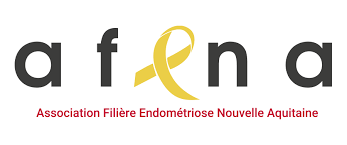 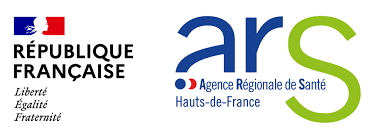 REUNION CONCERTATION PLURIDISCIPLINAIREDate:  Médecin réalisant la demande: Médecins Présents:  IdentitéNom : Prénom : Date de naissance :AntécédentsMédicaux: Poids: Taille:IMC: Chirurgicaux: Gynéco-obstétricaux:   G       P  Infertilité    oui ☐       non ☐Primaire:☐     /     secondaire: ☐durée:Evaluation réserve ovarienne :AMH en ng/l :CFA : Spermogramme: 	normal       anormal Autres:   Histoire de la maladieExamen cliniqueDysménorrhées :    oui ☐       non ☐EVA : Malaises : ☐		absentéisme ☐Douleurs chroniques :    oui ☐       non ☐Dyspareunies :   oui ☐       non ☐Arrêt des rapports ☐Signes fonctionnels digestifs :    oui ☐       non ☐Diarrhées /constipation ☐Ballonnements  Dyschésies ☐Rectorragies ☐Signes fonctionnels urinaires:    oui ☐       non ☐Dysurie ☐Hématurie ☐Autres :   SPECULUM :    TV :ImagerieEchographie :   IRM :Autres examens ;- Traitement médical :    oui ☐       non ☐Lequel :Avis staffMotif de la demande :  Relecture IRM : AVIS: